PTJ: _________________________________________________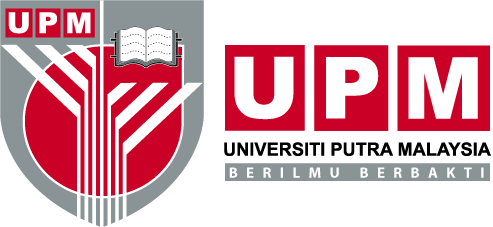 Pejabat Strategi Korporat & Komunikasi (CoSComm)Tel : 03-89466003/03-97696003 / 03-89466014Faks: 03-89468972e-mel: sitinoordelila@gmail.com / KALENDAR AKTIVITI (TAKWIM) TAHUN 2019BilTarikh/Hari/MasaNama AktivitiTempatPerasmi (jika ada)Nama Pegawai, Jawatan,  No. Telefon & E-mailBilTarikh/Hari/MasaNama AktivitiTempatPerasmi (jika ada)Nama Pegawai, Jawatan,  No. Telefon & E-mailJanuariJanuariJanuariJanuariJanuariJanuari1.10 JAN / KHAMIS / 2.30PMMESYUARAT PEGAWAI KANAN KE-112DEWAN SENAT 2.28 JAN / ISNIN/8.30AMBENGKEL KPI Q4 2018AUDITORIUM RASHDAN BABA, PEJ TNCPI3.FebruariFebruariFebruariFebruariFebruariFebruari1.15 FEB /JUMAATMAJLIS PERUTUSAN TAHUN BAHARU NAIB CANSELOR UPM 2019PKKSSAAS2.MacMacMacMacMacMac1.7 MAC /KHAMIS 2.30PMMESYUARAT PEGAWAI KANAN KE-113DEWAN SENAT AprilAprilAprilAprilAprilApril1.18 APRIL / KHAMISBENGKEL KPI Q1 2019ADK2.30 APRIL / SELASAMAJLIS GEMILANG AKADEMIA PUTRA 2018PKKSSAASDYMM TUANKU CANSELORMEIMEIMEIMEIMEIMEI1.3 MEI / JUMAAT / 9.00 PAGIMAJLIS GEMILANG PUTRA & HARI PEKERJA UPMPKKSSAAS2.2 MEI / KHAMIS / 2.30 PETANGMESYUARAT PEGAWAI KANAN KE-114DEWAN SENAT3.17 MEI / JUMAAT5.30PMMAJLIS BERBUKA PUASA BERSAMA DYMM TUANKU CANSELOR MASJID UPM4.JunJunJunJunJunJun1.24 JUN / ISNIN10.00AMSAMBUTAN HARI RAYA UPMADK2.JulaiJulaiJulaiJulaiJulaiJulai1.4 JULAI /KHAMIS/2.30PMMESYUARAT PEGAWAI KANAN KE-115DEWAN SENAT2.18 JULAI / KHAMISBENGKEL KPI Q2 2019ADK3.OgosOgosOgosOgosOgosOgos1.10 OGOS /SABTU / 8.00AMMAJLIS MAKAN MALAM REJIMENTAL PALAPES UPM ADKDYMM TUANKU CANSELORPALAPES UPM2.3.SeptemberSeptemberSeptemberSeptemberSeptemberSeptember1.5 SEPT / KHAMIS/2.30PMMESYUARAT PEGAWAI KANAN KE-116DEWAN SENAT2.9 – 13 SEPTAUDIT SIRIM SISTEM PENGURUSAN KUALITI QMSUPM3.24 – 26 SEPTAUDIT SIRIM SISTEM PENGURUSAN KESELAMATAN MAKLUMAT (ISMS)4.5.OktoberOktoberOktoberOktoberOktoberOktober1.22 OKT/SELASABENGKEL KPI Q3 2019ADK2.8 – 10 OKT AUDIT SIRIM SISTEM PENGURUSAN ALAM SEKITAR (EMS) UPM3.4.NovemberNovemberNovemberNovemberNovemberNovember1.7 NOV /KHAMIS/2.30PMMESYUARAT PEGAWAI KANAN KE-117DEWAN SENAT2.14 NOV/KHAMIS/ 10.00AMMAJLIS PERASMIAN EKSPO PERTANIAN DAN PESTA KONVOKESYEN UPM KE-43ADK3.16 – 19 NOV MAJLIS KONVOKESYEN UPM KE-43 UPMPKKSSAAS SESI PERTAMA – DYMM TUANKU CANSELOR4.22 NOV / JUMAAT/9.30AMSAMBUTAN HARI KUALITI DAN INOVASI PERKHIDMATAN 2019PKKSSAASDisemberDisemberDisemberDisemberDisemberDisember1.2.